.2 Restarts: 2nd wall after 16 counts (6:00 o’clock)  -  8th wall after 16 counts (12:00 o’clock)Intro 32 counts. Start on lyricsSection 1: R ROCK STEP, HEELS SWITCHES, L ROCK STEP,  ¼ TURN L WITH L SHUFFLESection 2:  WEAVE LEFT SLOW, R SAILOR STEP, L SAILOR STEP*on 2nd and 8th wall, restart after 16 countsSection 3:  TOES SWITCHES TO SIDES, R HEEL FAN TO R, RIGHT JAZZ BOXSection 4: KICK BALL POINT X 2, TOUNCH POINT L, HOLD, L SAILOR STEPRepeatIsabella Ghinolfi    Visit my Web Site  -  www.wildangels.it    -     info@wildangels.itYou Are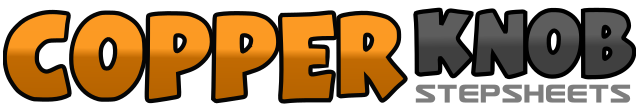 .......Count:32Wall:4Level:Intermediate.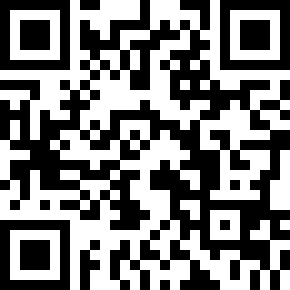 Choreographer:Isabella Ghinolfi (IT) - August 2019Isabella Ghinolfi (IT) - August 2019Isabella Ghinolfi (IT) - August 2019Isabella Ghinolfi (IT) - August 2019Isabella Ghinolfi (IT) - August 2019.Music:You Are - Aaron Goodvin : (Album: V - Single)You Are - Aaron Goodvin : (Album: V - Single)You Are - Aaron Goodvin : (Album: V - Single)You Are - Aaron Goodvin : (Album: V - Single)You Are - Aaron Goodvin : (Album: V - Single)........1-2Rock step right forward, recover on left&3&4Step right beside left, touch left heel forward, step left beside right, touch right heel&5-6Step right beside left, rock left forward, recover on right step7&8¼ turn left, shuffle step to side with left, right, left (9:00 o’clock)1-2-3-4Cross right over left, step left to left, cross right behind left, step left to left  (9:00)5&6Right sailor step (cross right behind left, step left to side, step right to right)7&8Left sailor step   (cross left behind right, step right to right, step left to left)1&2&3Point right to right, step right beside left, point left to left, step left beside right, point right to right,&4Turn right heel to right and return to centre (weight on left)5-6-7-8Cross right over left, step left back, step right back, step left forward (9:00 o’clock)1&2Kick right forward, step right beside left, touch left toe to left3&4Kick left forward, step left beside right, touch right toe to right&5-6Step right beside left, touch left to toe left, hold7&8Cross left behind right, step right to right, step left to left with weight